Week beginning 2020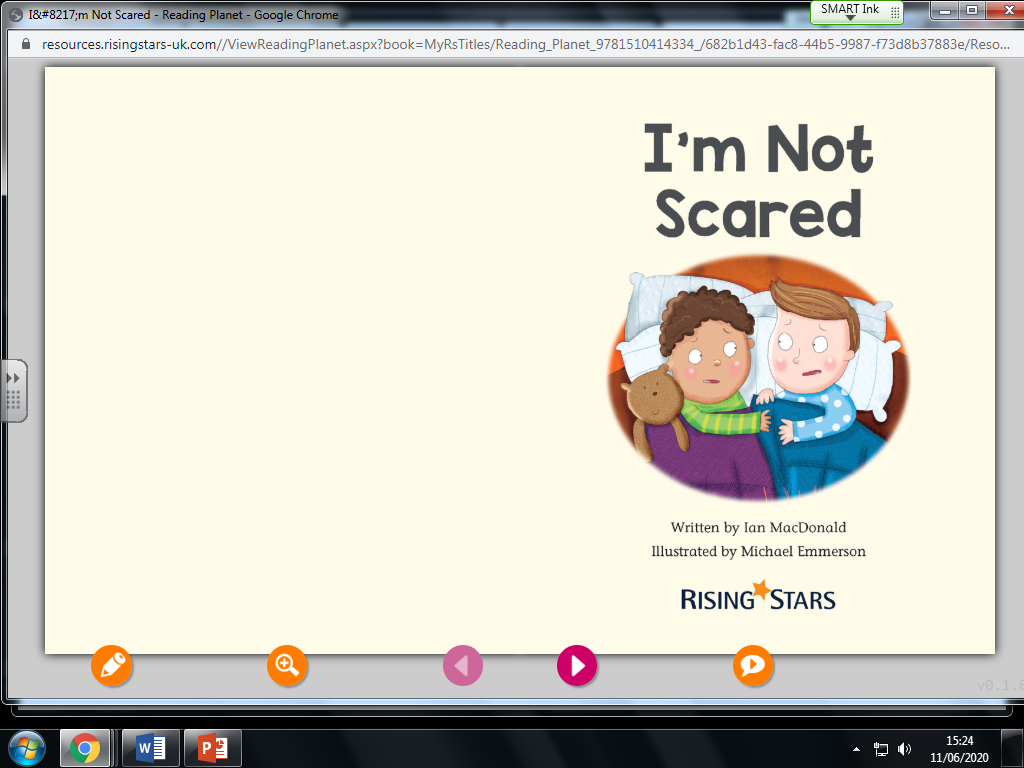 Reading/writing activities for Year 1 based around the book ‘I’m Not Scared’Note to parents: This book is for all children to share at home. Some children will be able to access the text independently, others will need to share the book with an adult for support. They should then complete the differentiated activities below, working at the level they are comfortable with.Before Reading:Discuss the title ‘I’m Not Scared’ and make predictions about what will happen in the book. Can your children talk about a time when they have felt scared? (This might support discussions around the current situation). 
During ReadingThroughout the story allow your child to make predictions about what will happen next? What are the children in the story scared of? What do the ‘scary’ things in the story turn out to be? Can your child find the rhyming words throughout the story?Following the Story Can they think of their own words to continue the rhyming strings throughout the story,  for example within the story the first pair of rhyming words are: all and wall. This rhyming string could continue with fall, ball, call etc. Extension activity: Can they think of any other rhyming pairs and write them in sentences, remembering to use a capital letter at the beginning of each sentence and a full stop at the end as well as finger spaces between words and pre-cursive letters? 